Marketing/Entrepreneurship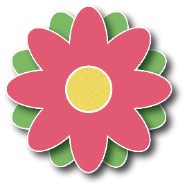 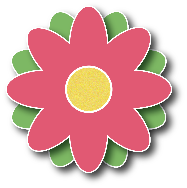 Lessons for the Week  3/25 – 3/29   BLKs 3—Week #10Mon. 3/25:	1.  Debrief on the Dress Rehearsal—scoring sheets back—last grade of this marking period		2.  Discuss Description of Target Market Activity—look at Slide #6 Target Market, 			how can I best display this information?Homework:  1.) Slide #6 Target MarketTues. 3/26:	1.  NOTES on Fixed VS Variable Expenses, finish off EOU Handout bottom right, 			Slide #10--workHomework:  1.) Slide 10 Fixed Expenses DUE: Thurs. 3/28Wed. 3/27:		*Juniors take SATs  Homework:  1.) Slide 10 Fixed Expenses DUE: Thurs. 3/28Thurs. 3/28:	1. Slide #10 Cost Structure—let’s discuss how to best present this, get NOTES in, 			practice		2. Intro to Slide #8 Competitive Analysis—discuss, create Homework:  1.) Slide #8 Competitive Analysis +NOTES DUE: Mon. 4/1Fri. 3/29:	1.  Intro to Slide #7 Marketing Plan—discuss, createHomework:  1.) Slide #8 Competitive Analysis & Slide #7 Marketing Plan +NOTES DUE: Mon. 4/1Slides complete by Mon. 4/1: 1,2,3,4,5,*6,7,8,9,*10,12